                                Liceo José Victorino Lastarria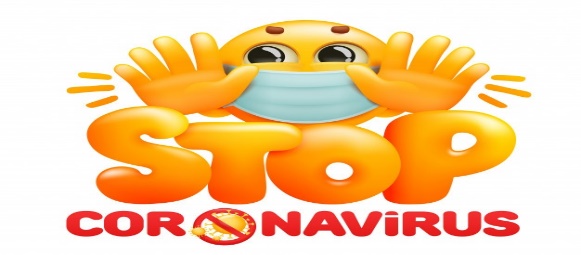                                                  Rancagua                           “Formando Técnicos para el mañana”                                   Unidad Técnico-PedagógicaELABORACION DE PRDUCTOS DE   PASTELERIACuarto Medio BDocente: Paz Gaete P    Fecha: semana de 27 de abril al 30 de abril  OA: Manejar maquinarias, equipos e instrumental para la elaboración de pastelería y repostería básica, para llevar a cabo las actividades de preparación, montaje y decoración de los productos de pastelería y repostería. OBJETIVO DE LA CLASE: identifica distintos tipos de maquinarias, equipos, e instrumental, utilizados en pastelería CONTENIDO: Maquinaria, equipos e instrumental utilizado en cocina, área de pastelería ACTIVIDAD:                    1) conteste el siguiente cuestionario.                   2) Una vez terminada la actividad envíela a mi correo                                   pazgaetepina73@gmail.com                   IMPORTANTE; esta actividad es una evaluación formativa                                                  Cuestionario¿Explique con sus palabras que características tiene la maquinaria de una cocina?¿Indique cuál es la importancia de los utensilios, y como facilitan el         trabajo en la cocina.?¿Indique 10 maquinarias de las vistas en los trabajos anteriores y  defina el uso de dos.?¿Indique 10 utensilios del power point enviado en la guía anterior,y defina el uso de tres utensilios.?Al no contar con la maquinaria y utensilios, ¿cuál cree usted que serían las dificultades al momento de querer desarrollar las preparaciones?Indique cuales son los procesos de higienización de las maquinarias y utensilios, Y ¿Cuál es la importancia de estos procesos en la elaboración de los alimentos?Suerte, los invito a contestar este cuestionario….Es muy importante¡¡¡¡¡¡Ustedes pueden animo!!!!!!